Unit 1 Lesson 6: Construction Techniques 4: Parallel and Perpendicular Lines1 Math Talk: Transformations (Warm up)Student Task StatementEach pair of shapes is congruent. Mentally identify a transformation or sequence of transformations that could take one shape to the other.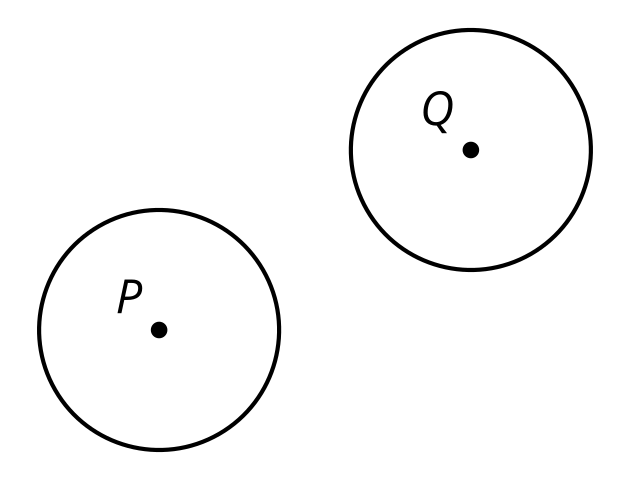 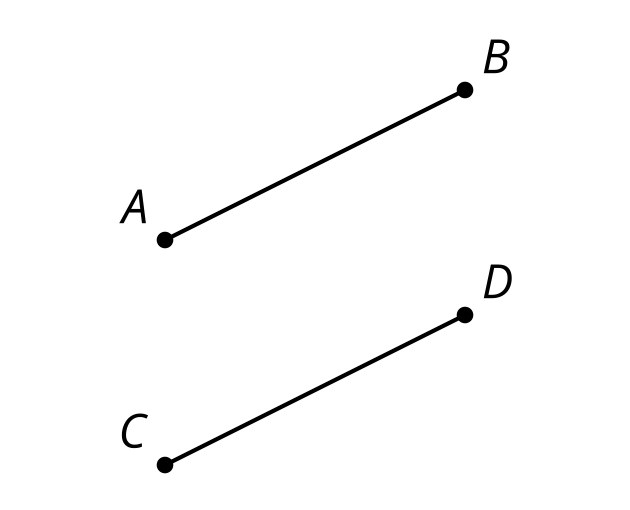 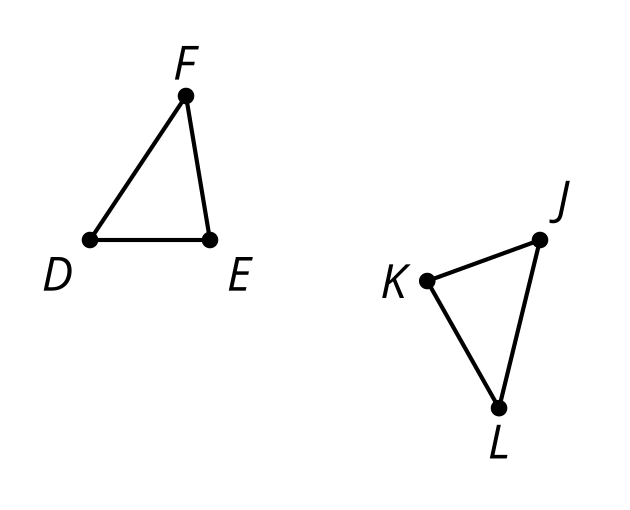 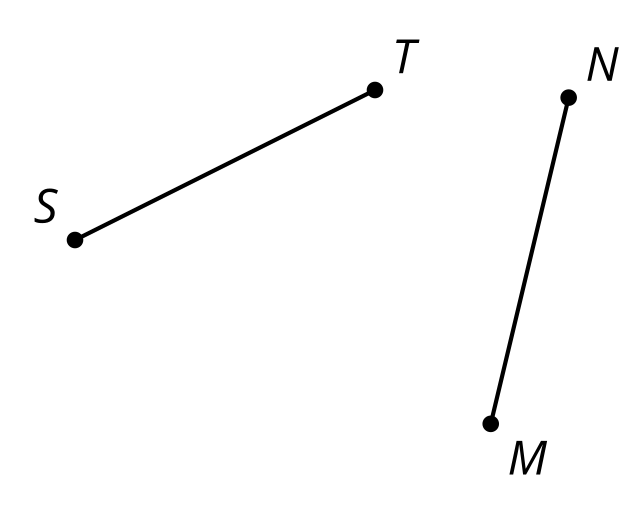 2 Standing on the Shoulders of GiantsImages for Launch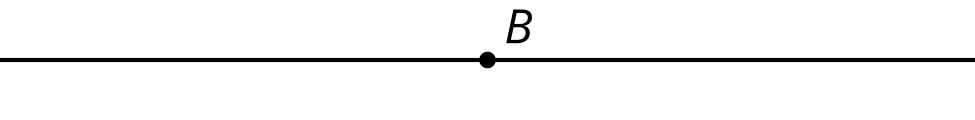 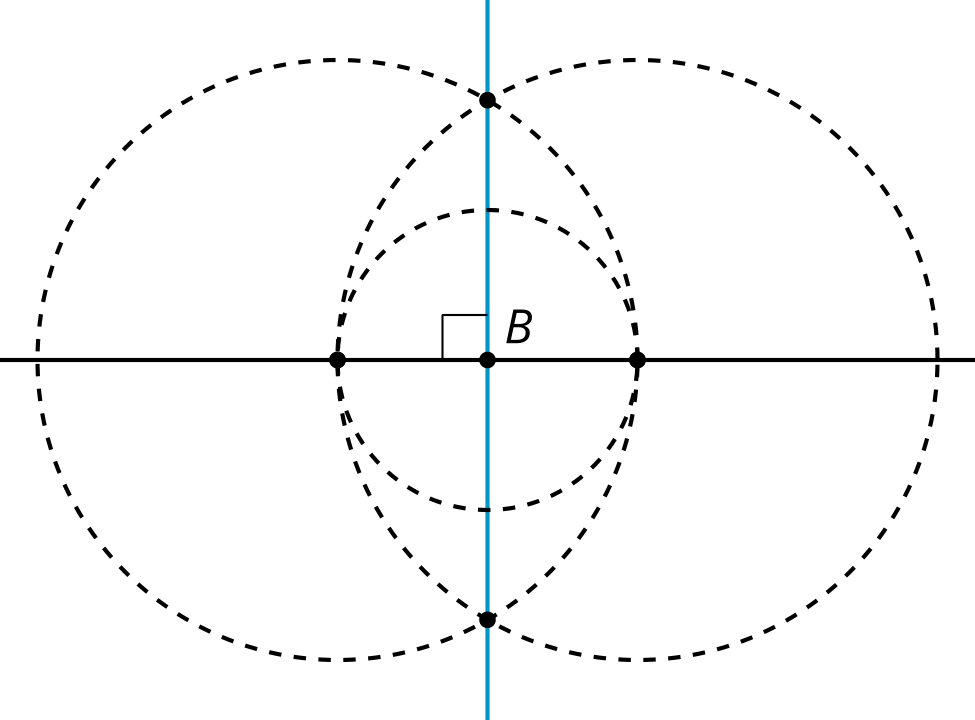 Student Task StatementHere is a line  and a point  not on the line. Use straightedge and compass moves to construct a line perpendicular to line  that goes through point . Be prepared to share your reasoning.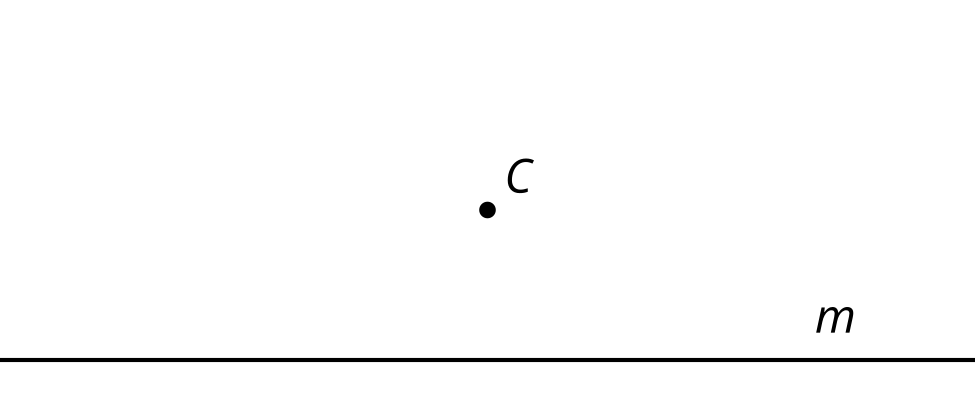 3 Parallel Constructions ChallengeStudent Task StatementHere is a line  and a point  not on the line. Use straightedge and compass moves to construct a line parallel to line  that goes through point . 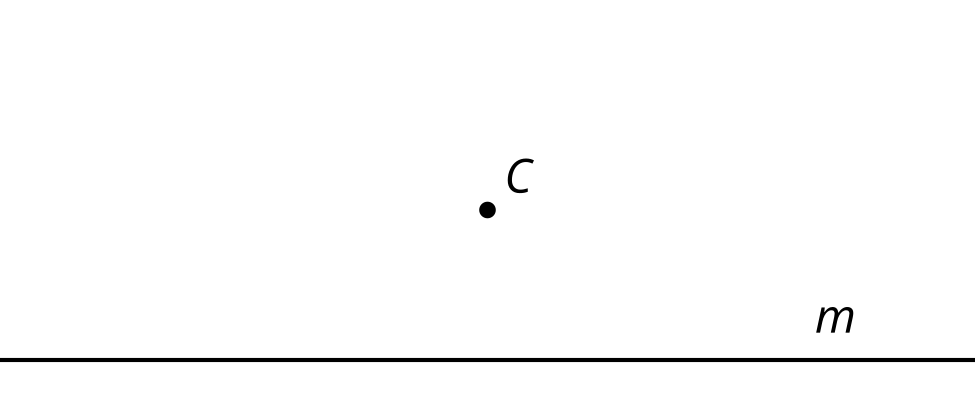 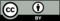 © CC BY 2019 by Illustrative Mathematics®